ANEXO HFORMULARIO DE ACTA DICTAMENEn el día de la fecha: 28 DE ABRIL DE 2021 se reúne la C.E. de la Facultad de: Arte y Diseño de la Universidad Provincial de Córdoba, integrada por: ALICIA ALDAY, DNI N° 14797519, MARÍA INÉS LUNA, DNI N° 25918500 y GLADYS MIRIAM AROCAS, DNI N°1 3821328 a los fines de tratar el orden del día:Cobertura de: horas universitarias vacantes para el espacio curricular/unidad curricular: MORFOLOGÍA Y REPRESENTACIÓN GRÁFICA 2 código del espacio curricular 12/ unidad curricular: carga horaria:  4 horas SUPLENTES: contratadas. Turno TARDE, Año SEGUNDO Carrera: TECNICATURA UNIVERSITARIA EN MATRICERÍA Y MOLDERÍA CERÁMICA. Código:………….. Carácter SUPLENTE Módulo Horario contratado.  Fecha de vigencia de la publicación:  05/04/2021 al 07/04/2021 Horario de dictado: JUEVES DE 16:0 A 18:00 HS Curso / División: SEGUNDO Año/ División única Carga horaria: 02 reloj La evaluación de títulos y antecedentes laborales y profesionales de los aspirantes inscriptos para la cobertura del espacio o unidad vacante, determina el siguiente orden de mérito:Aspirantes no merituados (en caso de hubiera), se consignará:Apellido y nombre PESCI, AGUSTINA DNI 26903407 Título PROFESORA SUPERIOR EN ARTES PLÁSTICAS, LICENCIADA EN PINTURA Razones que fundamenten lo dictaminado: no presenta documentación requerida según RR 192/18.Se acompaña la presente Acta Dictamen del Anexo, con detalle de la valoración del Orden de Mérito resultante.Firma y aclaración de los miembros de la C.E.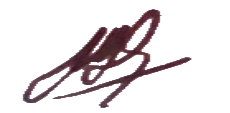 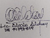 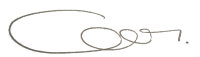 MARÍA INÉS LUNA                           ALICIA ALDAY                               GLADYS MIRIAM AROCASDNI N° 25918500                            DNI N° 14797519                                        DNI N° 1821328N° DE ORDENAPELLIDO Y NOMBREDNITITULACIÓN/ES1RE, MAURO24132524DISEÑADOR INDUSTRIALPROFESOR SUPERIOR EN CERÁMICA2BARAVALLE, MARÍA JOSÉ22371147PROFESORA UNIVERSITARIA CON MENCIÓN EN CERÁMICA INDUSTRIALLICENCIADA EN ARTE Y GESTIÓN CULTURAL CON MENCIÓN EN CERÁMICA INDUSTRIAL3MAURAS, JIMENA ALEJANDRA36355656ARQUITECTA4VACCHINI, GRACIELA AMALIA DEL VALLE24463543PROFESORA EN ARTES VISUALESDIBUJANTE ESPECIALISTA EN DIBUJO TÉCNICO, GRÁFICO Y PUBLICITARIO5ALPIRI, MARÍA VICTORIA24205344LICENCIADA EN ARTE Y GESTIÓN CULTURAL CON MENCIÓN EN ARTES VISUALES